危険性又は有害性の特定標準モデル元請確認欄作 業 名スリーブ取付作業使用設備・機械・バンドソー　　・丸のこ　　・高速カッター・可搬式作業台　　・脚立　　・足場板　　・ゴムバンド施工会社名使用工具・機器・電工ドラム　　・延長コード　　・仮設照明器具　　・マジック・カッターナイフ　　・ハンマー　　・手引きノコ工　法　等安全設備・保護具・保護帽　　・安全帯　　・安全靴　　・手袋　　・保護メガネ工　事　名使用資材・紙スリーブ　　・鉄板スリーブ　　・釘　　・ガムテープ　　・キャップ作業期間令和　　年　　月　　日 ～ 令和　　年　　月　　日作業に必要な資格と配置予定者・研削といし特別教育：・職長・安全衛生責任者：担当職長名作業に必要な資格と配置予定者・研削といし特別教育：・職長・安全衛生責任者：作成年月日令和　　年　　月　　日作成施工会社・関係者周知記録（サイン）令和　　年　　月　　日改訂年月日令和　　年　　月　　日改訂施工会社・関係者周知記録（サイン）令和　　年　　月　　日作成責任者打合せ事項確認事項等・工程　　・図面　　・仕様評価危険有害要因の評価基準危険度６抜本的な対応が必要５５即座に対策が必要４４何らかの対策が必要３３現時点で対策の必要なし２２極めて小さい（受け入れ可能）１安全対策の評価効　果実現性効　果実現性大中小安全対策の評価効　果実現性効　果実現性大中小安全対策の評価効　果実現性効　果実現性３２１安全対策の評価困　難３６５４安全対策の評価努力すれば可能２５４３安全対策の評価可　能１４３２評価危険有害要因の評価基準危険度６極めて大きい（受け入れ不可能）５５かなり大きい（受け入れ不可能）４４中程度（受け入れ可能）３３小さい(許容範囲内)２２極めて小さい（受け入れ可能）１危険の見積り重大性可能性重大性可能性極めて重大(死亡・障害)重　大大けが(休業４日以上)軽微打撲・切傷(休業３日以下)危険の見積り重大性可能性重大性可能性極めて重大(死亡・障害)重　大大けが(休業４日以上)軽微打撲・切傷(休業３日以下)危険の見積り重大性可能性重大性可能性３２１危険の見積り発生の確率は高い（半年に１回程度）３６５４危険の見積り時々発生する（２～３年に１回程度）２５４３危険の見積り発生の確率は低い（５年以上に１回程度）１４３２作業工程作業の順序危険性又は有害性の特定危険の見積り危険の見積り危険の見積り危険の見積りリスク低減措置危険性又は有害性に接する人安全対策の評価安全対策の評価安全対策の評価安全対策の評価備　　　考作業工程作業の順序危険性又は有害性の特定可能性重大性評　価危険度リスク低減措置危険性又は有害性に接する人実効性効　果評　価危険度備　　　考１　準備作業１）作業前のミーティング等・安全常会の実施・混在作業・安全打合せでの調整、決定事項を全員に周知する職　長安全常会　作業手順KY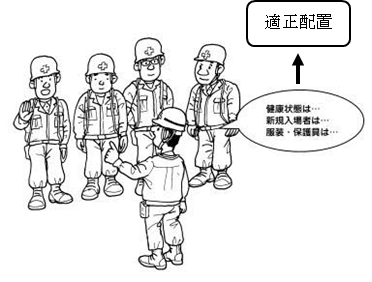 ・現地で行う予想される危険　→　対策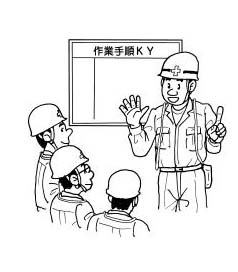 １　準備作業・健康状態の確認・体調不良・顔色（特に目）を見、健康を問い掛け適正配置を行う職　長安全常会　作業手順KY・現地で行う予想される危険　→　対策１　準備作業・保護具、服装の確認・不良による災害・適正な保護具の使用職　長安全常会　作業手順KY・現地で行う予想される危険　→　対策１　準備作業・保護具、服装の確認・不良による災害・長袖他適正な服の着用職　長安全常会　作業手順KY・現地で行う予想される危険　→　対策１　準備作業・有資格者の確認・無資格作・有資格者による適正配置を行う職　長安全常会　作業手順KY・現地で行う予想される危険　→　対策１　準備作業・作業手順KYの確認・KY未実施・作業グループ毎に現地で行う職　長安全常会　作業手順KY・現地で行う予想される危険　→　対策１　準備作業・作業手順KYの確認・KY未実施・作業場所のルールや現場の状況を周知する職　長安全常会　作業手順KY・現地で行う予想される危険　→　対策１　準備作業２）資材及び機材の確認・不良資機材使用による事故・災害・点検して不良品を取り除く職　長安全常会　作業手順KY・現地で行う予想される危険　→　対策１　準備作業３）機械工具の点検・機械工具災害・使用する機械工具の始業前点検と確認をする職　長安全常会　作業手順KY・現地で行う予想される危険　→　対策１　準備作業４）足場・作業エリアの点検・墜落・足場とスラブ間の渡り、開口部と端部の親綱の点検をする職　長安全常会　作業手順KY・現地で行う予想される危険　→　対策１　準備作業４）足場・作業エリアの点検・転倒・安全な通路を確保する職　長安全常会　作業手順KY・現地で行う予想される危険　→　対策作業工程作業の順序危険性又は有害性の特定危険の見積り危険の見積り危険の見積り危険の見積りリスク低減措置危険性又は有害性に接する人安全対策の評価安全対策の評価安全対策の評価安全対策の評価備　　　考作業工程作業の順序危険性又は有害性の特定可能性重大性評　価危険度リスク低減措置危険性又は有害性に接する人実効性効　果評　価危険度備　　　考２　加工１）切断・高速カッターで切断・火災・火花飛散防止覆いを設ける作業者高速カッターの使用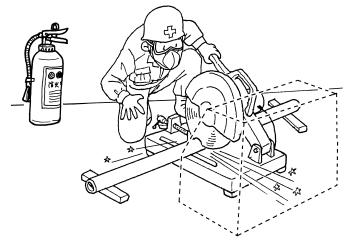 加工材の運搬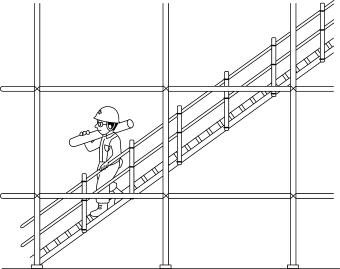 ２　加工１）切断・高速カッターで切断・火災・消火器を設置する作業者高速カッターの使用加工材の運搬２　加工１）切断・高速カッターで切断・火災・１分間の試運転をする作業者高速カッターの使用加工材の運搬２　加工１）切断・高速カッターで切断・といしの破損、飛来・といしの取替は有資格者が行う作業者高速カッターの使用加工材の運搬２　加工１）切断・高速カッターで切断・といしの破損、飛来・切断面は管軸に直角にする作業者高速カッターの使用加工材の運搬２　加工１）切断・高速カッターで切断・といしの破損、飛来・加工材を固定する作業者高速カッターの使用加工材の運搬２　加工１）切断・高速カッターで切断・といしの破損、飛来・保護メガネを使用する作業者高速カッターの使用加工材の運搬２　加工１）切断・高速カッターで切断・感電する・三芯コードを使用する作業者高速カッターの使用加工材の運搬２　加工１）切断・高速カッターで切断・切れ・スイッチを切り、完全停止後に加工材を取り外す作業者高速カッターの使用加工材の運搬２　加工１）切断・高速カッターで切断・つまずき転倒・停電時はスイッチを必ず切る作業者高速カッターの使用加工材の運搬２　加工１）切断・高速カッターで切断・つまずき転倒・正しい姿勢で作業する作業者高速カッターの使用加工材の運搬２　加工１）切断・高速カッターで切断・つまずき転倒・周囲を片付けてから作業する作業者高速カッターの使用加工材の運搬２　加工１）切断・高速カッターで切断・つまずき転倒・材料を確実に固定する作業者高速カッターの使用加工材の運搬２　加工・バンドソーで切断・感電する・三芯コードを使用する作業者高速カッターの使用加工材の運搬２　加工・バンドソーで切断・切れ・スイッチを切り、完全停止後に加工材を取り外す作業者高速カッターの使用加工材の運搬２　加工・バンドソーで切断・切れ・停電時はスイッチを必ず切る作業者高速カッターの使用加工材の運搬２　加工・バンドソーで切断・切れ・正しい姿勢で作業する作業者高速カッターの使用加工材の運搬２　加工・バンドソーで切断・つまづき・転倒・周囲を片付けてから作業する作業者高速カッターの使用加工材の運搬２　加工・バンドソーで切断・つまづき・転倒・材料を確実に固定する作業者高速カッターの使用加工材の運搬２　加工・バンドソーで切断・つまづき・転倒・刃を体の外側に向けて使用する作業者高速カッターの使用加工材の運搬２　加工・カッターナイフで切断・切れ・切り方向に手をもっていかない作業者高速カッターの使用加工材の運搬２　加工・カッターナイフで切断・切れ・使用後は必ず刃を収納する作業者高速カッターの使用加工材の運搬３　運搬１）加工材を作業場所に運ぶ・転倒・加工場の周囲を整理整頓する作業者高速カッターの使用加工材の運搬３　運搬１）加工材を作業場所に運ぶ・転倒・両手に物を持たない作業者高速カッターの使用加工材の運搬３　運搬１）加工材を作業場所に運ぶ・転倒・安全な通路を確保する作業者高速カッターの使用加工材の運搬３　運搬１）加工材を作業場所に運ぶ・墜落・昇降設備を利用し、近道行動をしない作業者高速カッターの使用加工材の運搬作業工程作業の順序危険性又は有害性の特定危険の見積り危険の見積り危険の見積り危険の見積りリスク低減措置危険性又は有害性に接する人安全対策の評価安全対策の評価安全対策の評価安全対策の評価備　　　考作業工程作業の順序危険性又は有害性の特定可能性重大性評　価危険度リスク低減措置危険性又は有害性に接する人実効性効　果評　価危険度備　　　考４　墨だし（梁・スラブ）（壁）１）通芯よりの追い出し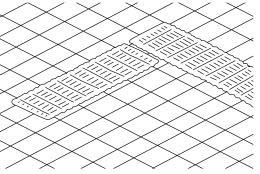 ・転倒・スラブ筋上に足場板、メッシュロードを敷く作業者作業台の使用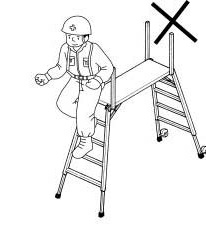 作業台の使用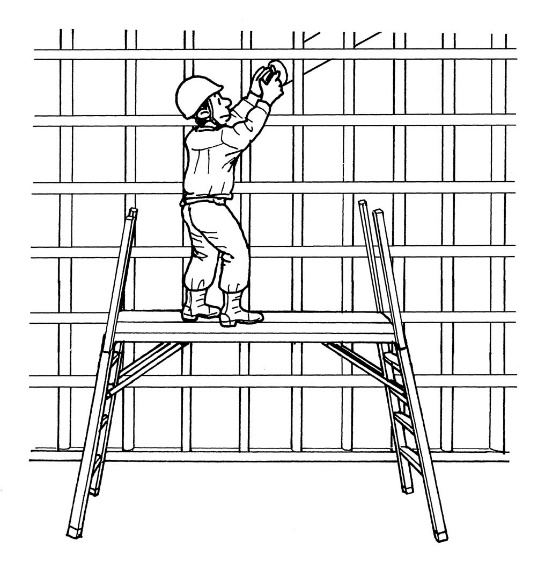 ４　墨だし（梁・スラブ）（壁）１）通芯よりの追い出し・墜落・開口部、端部では親綱を設置し安全帯を使用する作業者作業台の使用作業台の使用４　墨だし（梁・スラブ）（壁）１）通芯よりの追い出し・作業台、脚立からの転落・足場板はゴムバンドで結束する作業者作業台の使用作業台の使用４　墨だし（梁・スラブ）（壁）１）通芯よりの追い出し・作業台、脚立からの転落・身を乗り出して作業をしない作業者作業台の使用作業台の使用４　墨だし（梁・スラブ）（壁）１）通芯よりの追い出し・作業台、脚立からの転落・反動のある力の入る作業をしない作業者作業台の使用作業台の使用４　墨だし（梁・スラブ）（壁）１）通芯よりの追い出し・作業台、脚立からの転落・手放しや踏面を背にして昇降しない作業者作業台の使用作業台の使用５　取り付け（梁・スラブ）（壁）１）取り付け位置に仮置き・切れ・長袖、手袋を着用する作業者作業台の使用作業台の使用５　取り付け（梁・スラブ）（壁）２）固定・ハンマーによる打撲・手元を確かめながら行う作業者作業台の使用作業台の使用５　取り付け（梁・スラブ）（壁）３）キャップ取付・切れ・手袋を着用する作業者作業台の使用作業台の使用５　取り付け（梁・スラブ）（壁）１）取り付け位置に仮止め・作業台、脚立からの転落・足場板はゴムバンドで結束する作業者作業台の使用作業台の使用５　取り付け（梁・スラブ）（壁）１）取り付け位置に仮止め・作業台、脚立からの転落・身を乗り出して作業をしない作業者作業台の使用作業台の使用５　取り付け（梁・スラブ）（壁）１）取り付け位置に仮止め・作業台、脚立からの転落・反動のある作業方法をしない作業者作業台の使用作業台の使用５　取り付け（梁・スラブ）（壁）１）取り付け位置に仮止め・作業台、脚立からの転落・手放しや踏面を背にして昇降しない作業者作業台の使用作業台の使用５　取り付け（梁・スラブ）（壁）１）取り付け位置に仮止め・切れ・長袖、手袋を着用する作業者作業台の使用作業台の使用５　取り付け（梁・スラブ）（壁）２）固定・ハンマーによる打撲・手元を確かめて打つ作業者作業台の使用作業台の使用５　取り付け（梁・スラブ）（壁）２）固定・釘の跳ね・保護メガネを使用する作業者作業台の使用作業台の使用作業工程作業の順序危険性又は有害性の特定危険の見積り危険の見積り危険の見積り危険の見積りリスク低減措置危険性又は有害性に接する人安全対策の評価安全対策の評価安全対策の評価安全対策の評価備　　　考作業工程作業の順序危険性又は有害性の特定可能性重大性評　価危険度リスク低減措置危険性又は有害性に接する人実効性効　果評　価危険度備　　　考６　後片付け報告１）機械工具、資材の片付け清掃・破損、不具合・工具を整備し置場に戻す作業者６　後片付け報告１）機械工具、資材の片付け清掃・破損、不具合・資材を整理、整頓する作業者６　後片付け報告１）機械工具、資材の片付け清掃・破損、不具合・残材を片付け清掃する作業者６　後片付け報告２）作業終了の報告・火災・高速カッター使用場所の火元確認職　長６　後片付け報告２）作業終了の報告・破損、不具合・全員退場の確認職　長６　後片付け報告２）作業終了の報告・破損、不具合・事務所に作業終了の報告を行う職　長６　後片付け報告後片付け　作業終了報告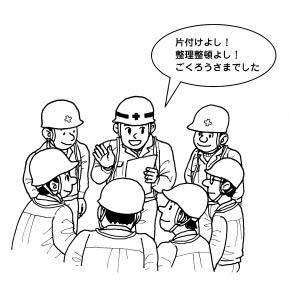 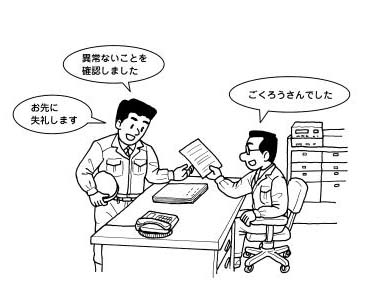 後片付け　作業終了報告後片付け　作業終了報告後片付け　作業終了報告後片付け　作業終了報告後片付け　作業終了報告後片付け　作業終了報告後片付け　作業終了報告後片付け　作業終了報告後片付け　作業終了報告後片付け　作業終了報告後片付け　作業終了報告